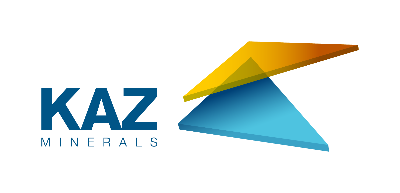 БЕКІТЕМІН«KAZ Minerals Management» ЖШС KAL/KBL Жабдықтау департаментінің дамыту жөніндегі директорыChristopher J. Brodie«___»__________ 20___ж.ПАЙДАЛАНУШЫ НҰСҚАУЛЫҒЫ «ЖЕТКІЗУШІНІ ТІРКЕУ»Әзірлеген: «KAZ Minerals Management» ЖШС Жабдықтау департаменті Сатып алуды сүйемелдеу басқармасы Әдіснама бөлімінің бастығы Абильдинова К.А.Жасалған күні: 07 қыркүйек 2021 ж.Жаңартылған күні: 2023 ж. 11 желтоқсан Алматы қ., 2021 ж.Өзгертулер кестесі19МАҚСАТЫ ЖӘНЕ ҚОЛДАНЫЛУ АЯСЫОсы Пайдаланушының нұсқаулығы Сізге (әлеуетті жеткізушіге) 12.2.7 нұсқалы Oracle жүйесінде Өзіңіздің кәсіпорныңызды тіркеуге арналған сауалнаманы толтыруға көмектеседі.  РӨЛДЕР ЖӘНЕ ӨКІЛЕТТІКТЕР12.2.7. нұсқалы Oracle жүйесінде жаңа жеткізушіні тіркеу рөлі барлық әлеуетті жеткізушілерге беріледі. АЛДЫҢҒЫ ОҚИҒАЛАРӘлеуетті жеткізушіге 12.2.7 нұсқалы Oracle жүйесіне тіркелу үшін шақыру жіберілді немесе әлеуетті жеткізуші компанияның веб-сайтында орналасқан төмендегі сілтеме бойынша өз бетінше өте алады https://www.kazminerals.com/.12.2.7 нұсқалы Oracle жүйесіндегі үлгіні толтыру алдында әлеуетті жеткізуші осы Пайдаланушы нұсқаулығын оқуы, деректерді дайындауы және осы құжатта айтылған құжаттардың белгіленген тізбесін дайындауы тиіс.НАҚТЫ ІС-ӘРЕКЕТТЕРЕскертпе:Internet Explorer немесе Google Chrome браузерінде тіркелу үшін алдына ала автоматты аудару функциясын өшіріп, сауалнаманы толтыруды сұраймыз.Орыс тіліндегі нұсқаны толтыру үшін сілтеме бойынша өтіңіз:https://suppliers.kazminerals.com/OA_HTML/jsp/pos/suppreg/SupplierRegister.jsp?ouid=C978373F89498127&lang=RU  ағылшын тіліндегі нұсқаны толтыру үшін:https://suppliers.kazminerals.com/OA_HTML/jsp/pos/suppreg/SupplierRegister.jsp?ouid=C978373F89498127&lang=US* Белгіленген жолдарды міндетті түрде толтыру керек. Перспективалы жеткізушілерді тіркеу беті.Тарау: КОМПАНИЯ ТУРАЛЫ МӘЛІМЕТТЕР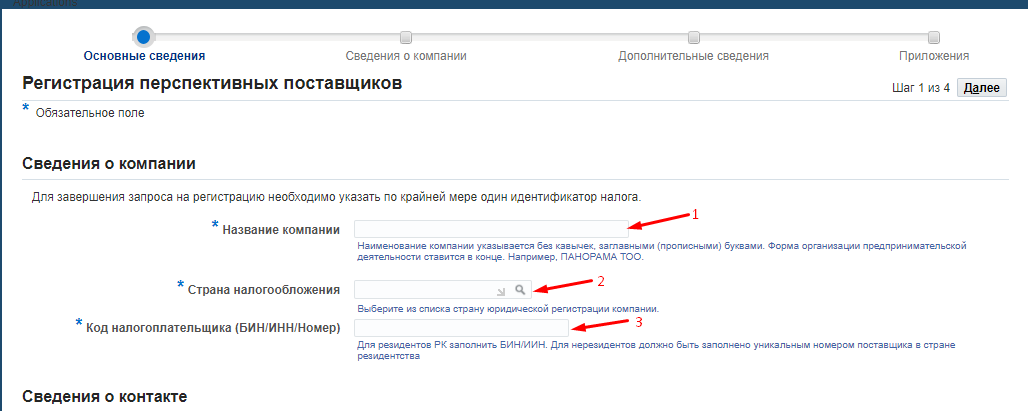 (1) «Компанияның атауы» жолағында тырнақшасыз, бас (үлкен) әріптермен компанияның атауын көрсетіңіз. Кәсіпкерлік қызметті ұйымдастыру нысаны соңында қойылады. Мысалы, ПАНОРАМА ЖШС.(2) «Салық салу елі» жолында тізімнен компанияның заңды тіркелген елін таңдаңыз. Мысалы, Қазақстан(3) «Салық төлеушінің коды» жолында:                   а. ҚР резиденттері үшін толтыру: заңды тұлғалар үшін БСН;Жеке кәсіпкерлер үшін ЖСН; бейрезиденттер үшін резиденттік елдегі бірегей жеткізуші нөмірімен толтырылуы тиіс.(4) РФ резиденттері үшін «КПП» жолында салықтық есепке қою себебінің коды көрсетілуі тиіс.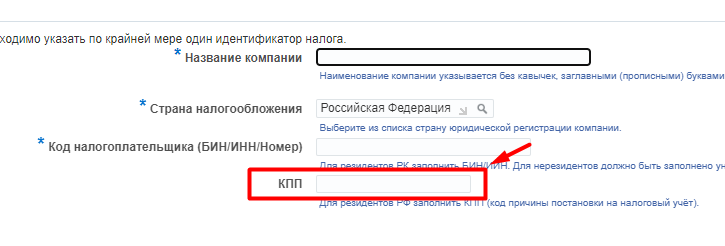 Тарау: БАЙЛАНЫСУҒА АРНАЛҒАН МӘЛІМЕТТЕРБұл тарауда сауалнаманы ресімдейтін (толтыратын) қызметкердің (тұлғаның) деректері толтырылады. 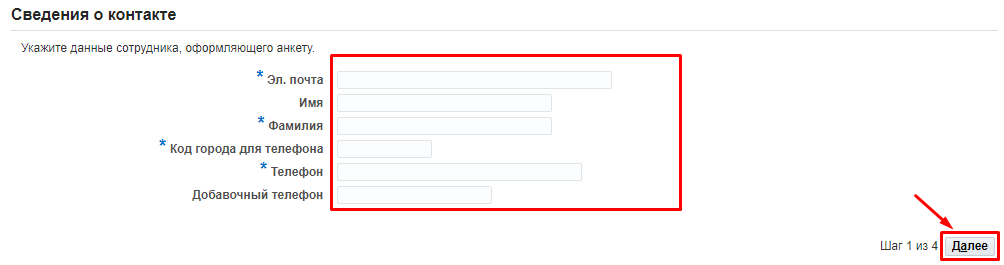 (К) Ары қарай басыңыз.Қосымша мәліметтер беті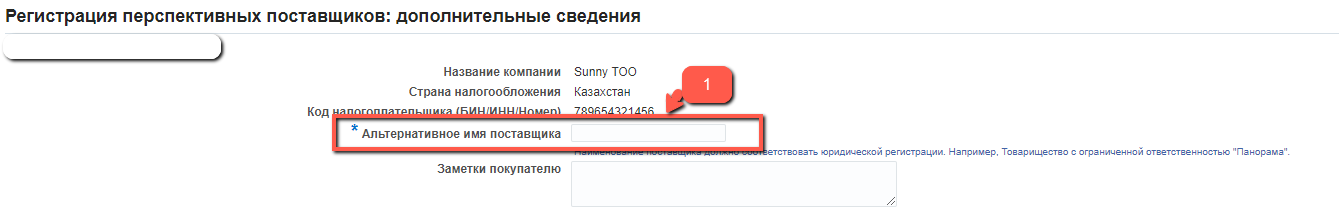 «Жеткізушінің балама атауы» жолында заңды тіркеуге сәйкес келетін компанияның толық атауын көрсетіңіз. Мысалы, "Панорама" Жауапкершілігі шектеулі серіктестігі.Тарау: МЕКЕНЖАЙ КІТАБЫМекенжай кітабы тарауында (К) «Жасау» басыңыз.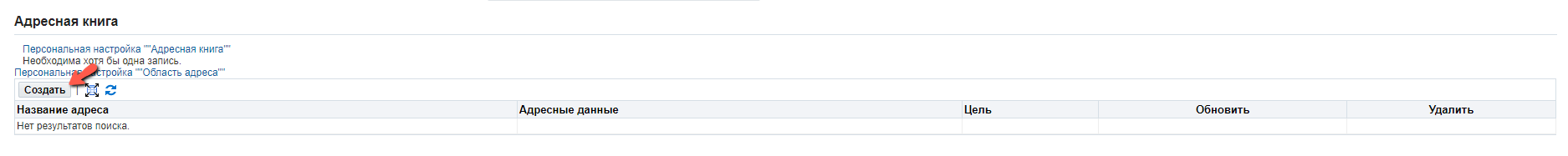 Ашылған үлгіге ҚР Резиденттері үшін орыс тіліндегі интерфейске келесі деректерді толтырыңыз: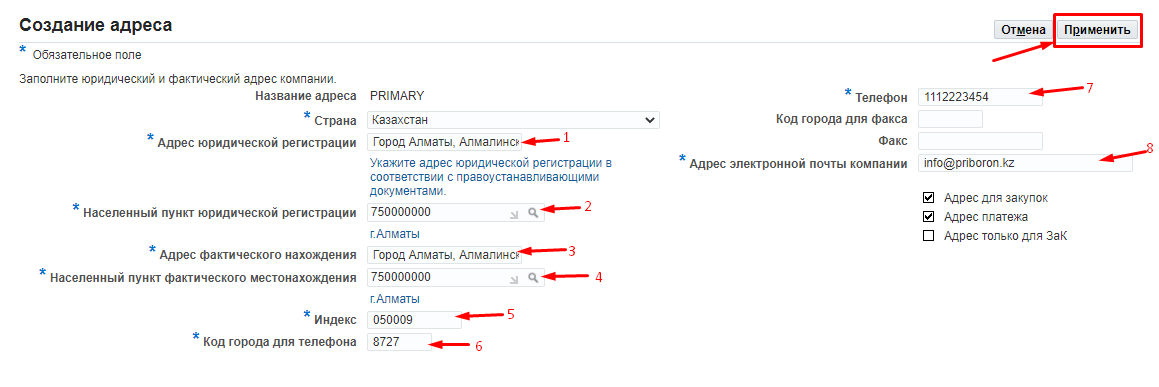 (1) «Заңды тіркелген мекенжайы» жолына құқық белгілейтін құжаттарға сәйкес заңды түрде тіркелген мекенжайды көрсетіңіз. Мысалы, Алматы қаласы, Алмалы ауданы, Құрманғазы көш., 185-үй.(2) «Заңды түрде тіркелген елді мекені» жолында Әкімшілік-аумақтық объектілер жіктеуішінің анықтамалығынан (ӘАОЖ) заңды түрде тіркелген елді мекенін таңдаңыз.(3) «Нақты орналасқан мекенжайы» жолында компанияның нақты орналасқан жерінің толық мекенжайын көрсетіңіз. Мысалы, Павлодар обл., Екібастұз қаласы, М. Жүсіп көш., 24а үй.(4) «Нақты орналасқан елді мекені» жолында Әкімшілік-аумақтық объектілер жіктеуішінің анықтамалығынан (ӘАОЖ) заңды түрде тіркелген елді мекенін таңдаңыз.(5) «Индекс» жолында заңды түрде тіркелген индексті көрсетіңіз(6) «Телефонға арналған қаланың коды» жолында қаланың кодын көрсетіңіз(7) «Телефон» жолында компанияның телефон нөмірін көрсетіңіз(8) «Компанияның электрондық поштасының мекенжайы» компанияның электрондық поштасының мекенжайын көрсетіңіз. Бұл мекенжай хабарламалар мен хабарлар жіберу үшін пайдаланылады.Толтырғаннан кейін (К) Қолдану басыңыз. ҚР бейрезиденттері үшін: 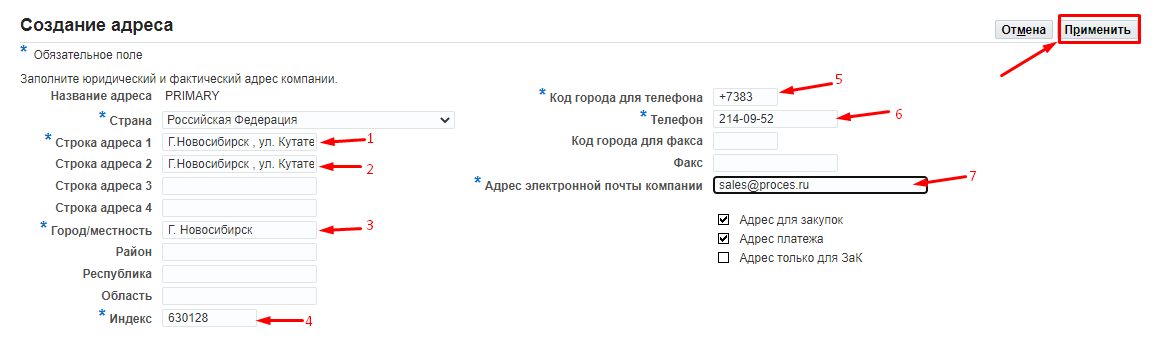 (1) «Мекенжай жолағы 1» жолына құқық белгілейтін құжаттарға сәйкес заңды түрде тіркелген мекенжайды көрсетіңіз. Мысалы, Новосибирск қаласы, Кутателадзе көш., 4г-238(2) «Мекенжай жолағы 2» жолында компанияның нақты орналасқан жерінің толық мекенжайын көрсетіңіз.(3) «Қала/жергілікті жері» жолына компанияның заңды түрде орналасқан қаласын көрсетіңіз.(4) «Индекс» жолында заңды түрде тіркелген индексті көрсетіңіз(5) «Телефонға арналған қаланың коды» жолында қаланың кодын көрсетіңіз(6) «Телефон» жолында компанияның телефон нөмірін көрсетіңіз(7) «Компанияның электрондық поштасының мекенжайы» компанияның электрондық поштасының мекенжайын көсретіңіз. Бұл мекенжай хабарламалар мен хабарлар жіберу үшін пайдаланылады.Толтырғаннан кейін (К) Қолдану басыңыз.Тарау: БАЙЛАНЫСУ КАТАЛОГЫШарттар бойынша қол қоюшының байланысу деректерін міндетті түрде көрсету қажет.(К) Жасау басыңыз.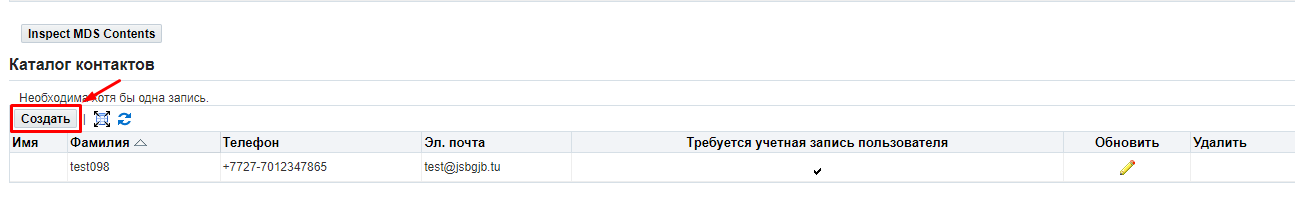 Ашылған бетте шарт бойынша қол қоюшының қажетті деректерін толтырыңыз.«Байланысатын тұлға» жолында тізімнен мәнді таңдаңыз.«Аты» жолында атын көрсетіңіз.«Әкесінің аты» жолында әкесінің атын көрсетіңіз.«Тегі» жолында тегін көрсетіңіз.«Лауазымы» жолында компанияның жергілікті құжаттарына сәйкес лауазымын көрсетіңіз.«Байланысатын тұлғаның электронды поштасы» жолында электронды поштаны көрсетіңіз.«Телефонға арналған қаланың коды» жолында қаланың кодын көрсетіңіз.«Телефон» жолында компанияның телефон нөмірін көрсетіңіз.«ЖСН» жолында Жеке сәйкестендіру нөмірі (ЖСН) көрсетіңіз (12 цифр).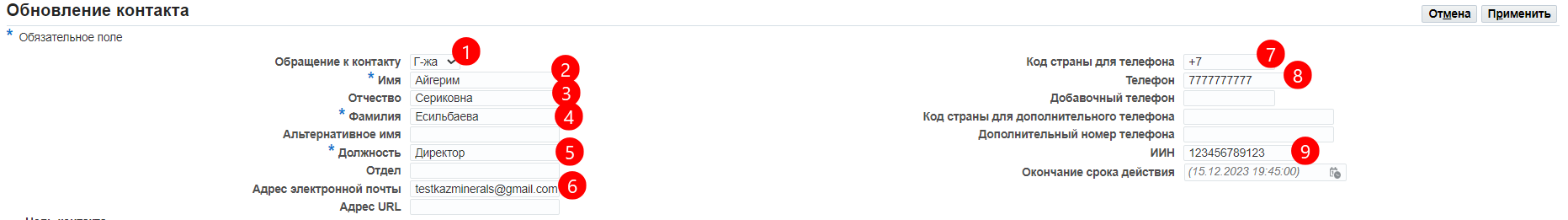 МАҢЫЗДЫ! Шарттарға қол қоятын тұлғалар міндетті түрде ЖСН жолын толтыруы тиіс(П) Байланысатын тұлғаның мақсаты деген жерге «Жаңа жол қосу» (1) батырмасын басыңыз (1) = > анықтамалықтан шарт бойынша қол қоюшы мәнін таңдаңыз (2).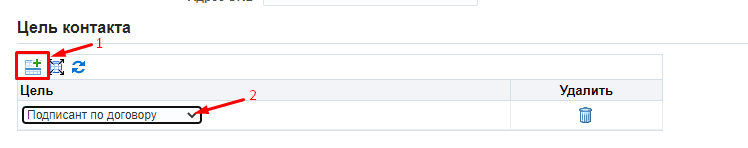 Егер Сіздің компанияңызда жеткізу шарттарына бірнеше қызметкер қол қоюға құқылы болса, онда сіз осындай әрбір қызметкер үшін байланысу деректерін жасауыңыз керек.(К) Қолдану басыңыз.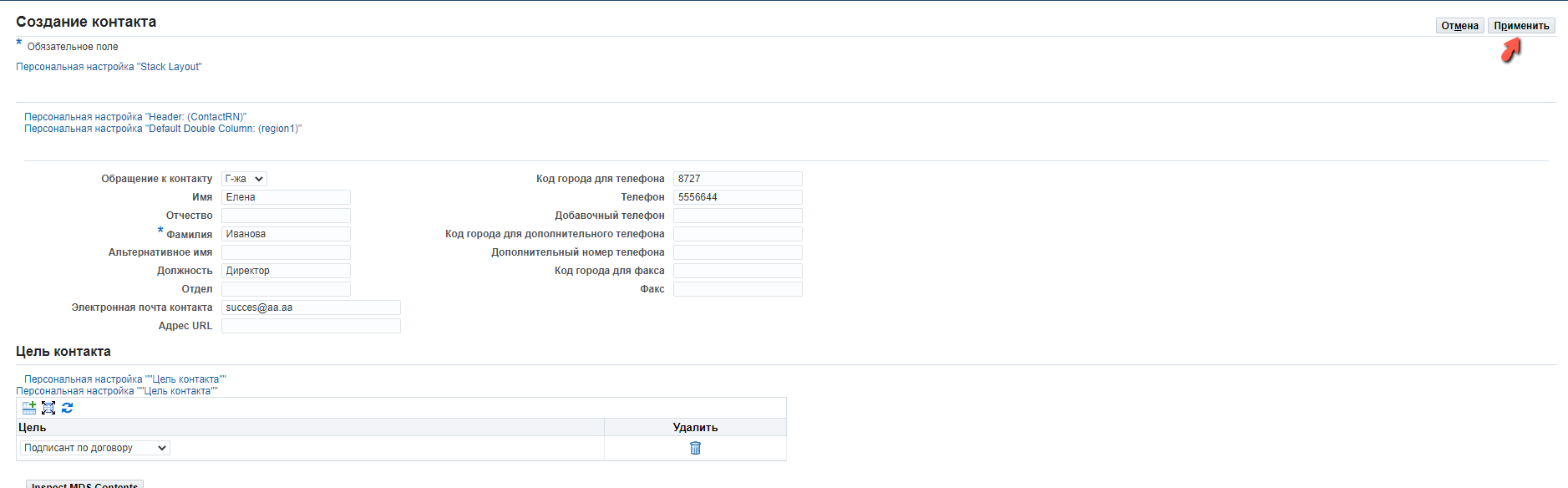 Тарау: МАҚСАТТЫ ҚОЛДАНЫЛУЫМақсатты қолданылуы тарауында өзіңіздің компанияңызңа тиісті бір немесе бірнеше мәнді таңдаңыз.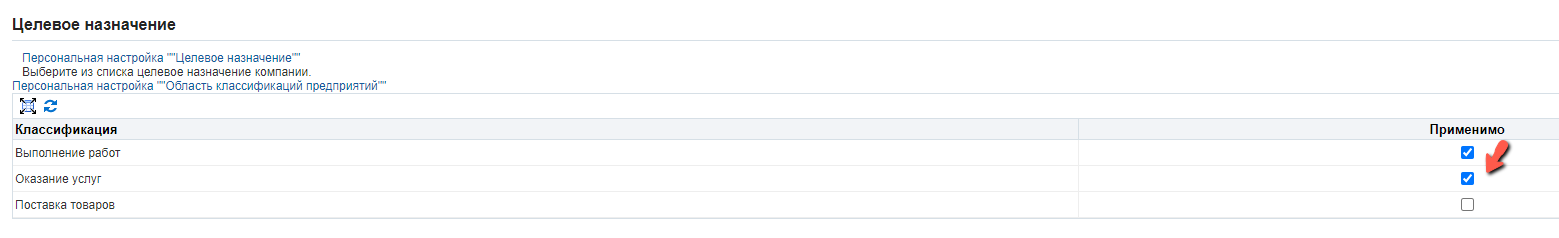 Тарау: ТАУАРЛАР ЖӘНЕ ҚЫЗМЕТТЕР(К) «Жасау» басыңыз.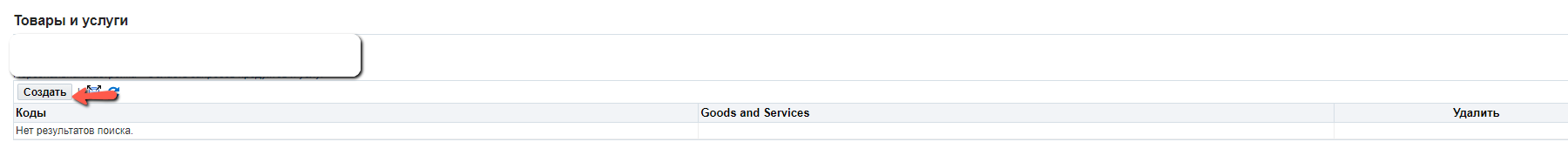 Жеткізуді /жұмысты орындауды/қызмет көрсетуді жоспарлаған тауарлар, жұмыстар және қызметтер санаттарын таңдаңыз.Таңдалған санатты сақтау үшін (К) «Қолдану» басыңыз. Сіз қажетті санаттарды іздеуді жалғастырып, берілген (К) «Қолдану» таңдауын сақтай аласыз.Егер тауарлар, жұмыстар және қызметтер санаттарының барлық тізбесін алдын ала қарау қажет болса (4) (К) «Тізімді экспорттау» батырмасын басыңыз.Нысанды жабу үшін (К) «Сақтау және Шығу» басыңыз.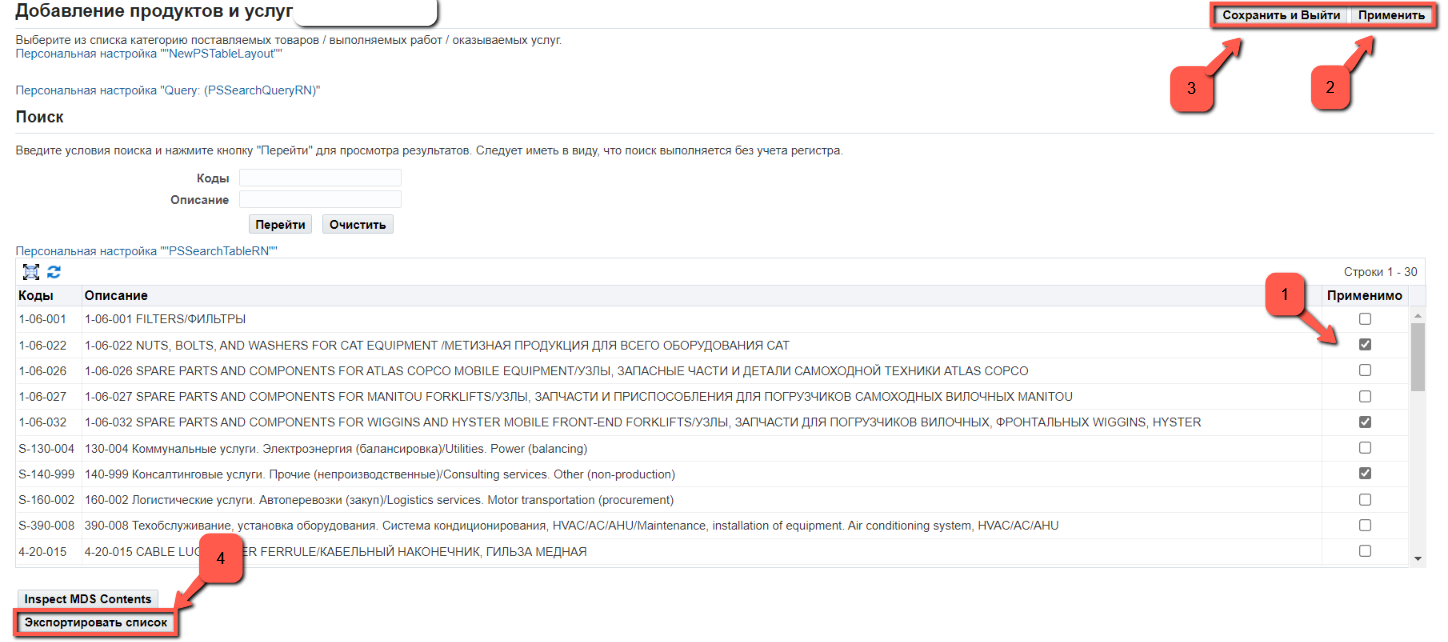 Таңдалған саттар «Тауарлар мен қызметтер» тарауында көрсетіледі.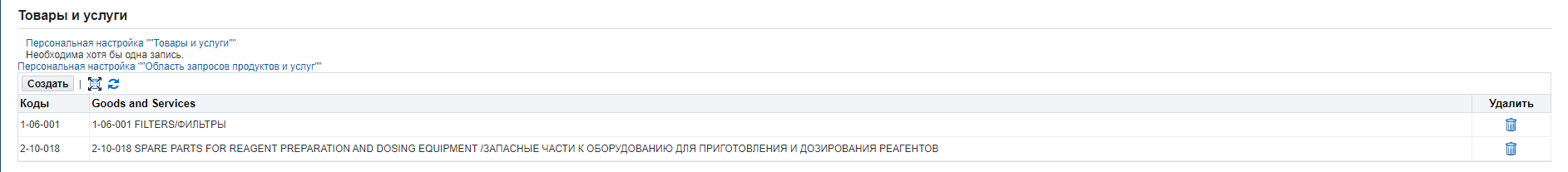 МАҢЫЗДЫ АҚПАРАТ!!! Егер RFQ/RFI қатысу кезінде жеткізуші таңдалған тауарлар, жұмыстар және қызметтер санаты бойынша жауапты қатарынан 10 рет немесе 3 ай ішінде бермесе, онда бұл санат тізімнен автоматты түрде алынады.Тарау: БАНКТІК ДЕРЕКТЕМЕЛЕР(К) «Жасау» басыңыз.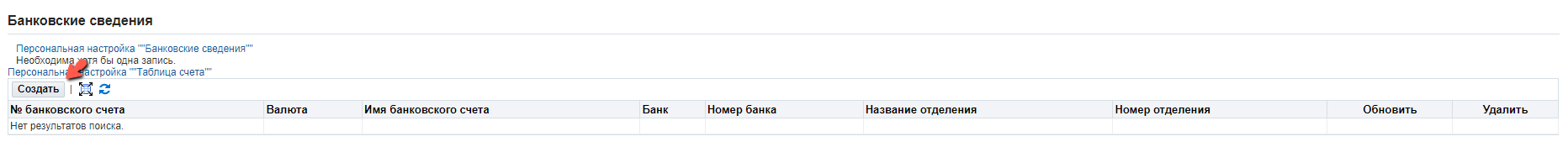 Ашылған нысанға келесі деректерді толтырыңыз: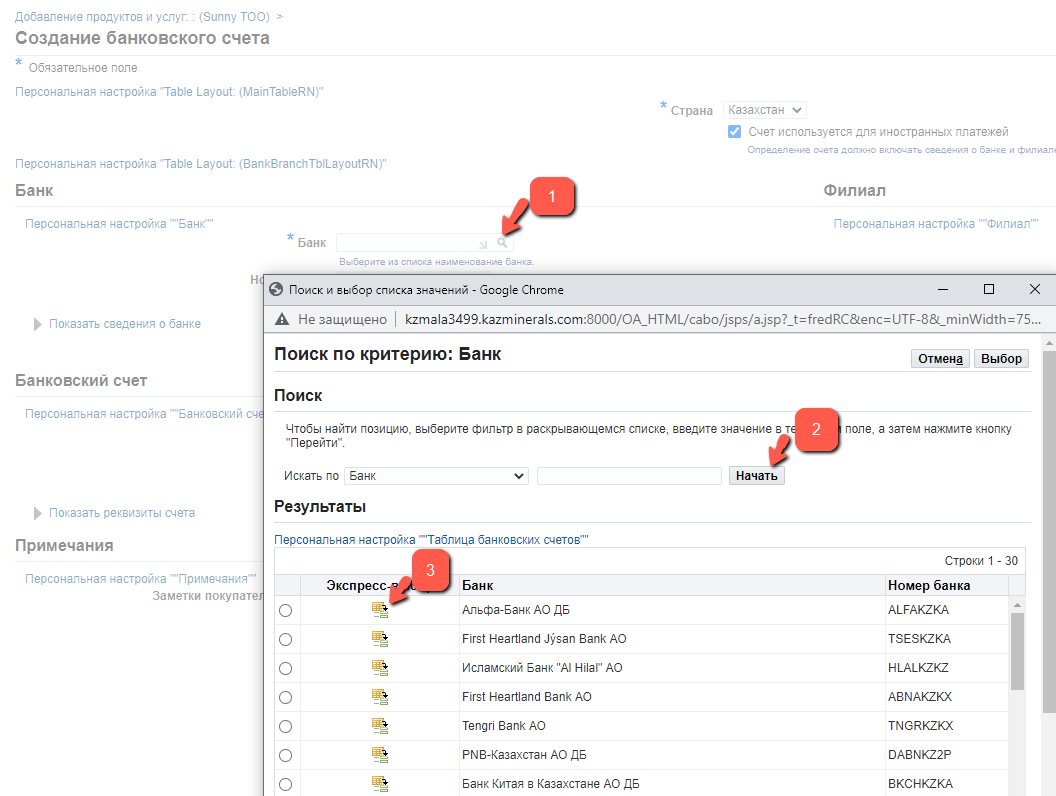 (1) «Банк» жолындағы лупаны басып => ашылған терезеден (2) (К) «Бастау» басып => тізімнен талап етілген банкті таңдаңыз және (3) (К) «Жылдам таңдау» басыңыз.Банк филиалын толтыру үшін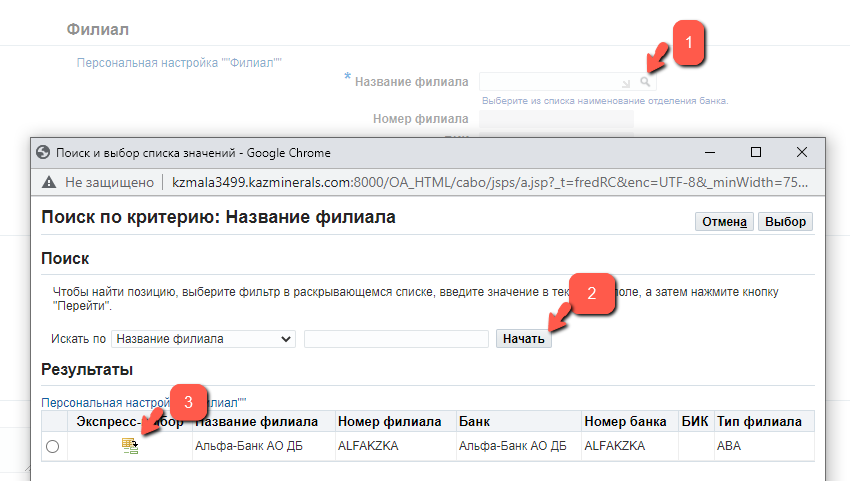 (1) «Филиал атауы» жолындағы лупаны басып => ашылған терезеден (2) (К) «Бастау» басып => тізімнен банк филиалын таңдаңыз және (3) (К) «Жылдам таңдау» басыңыз.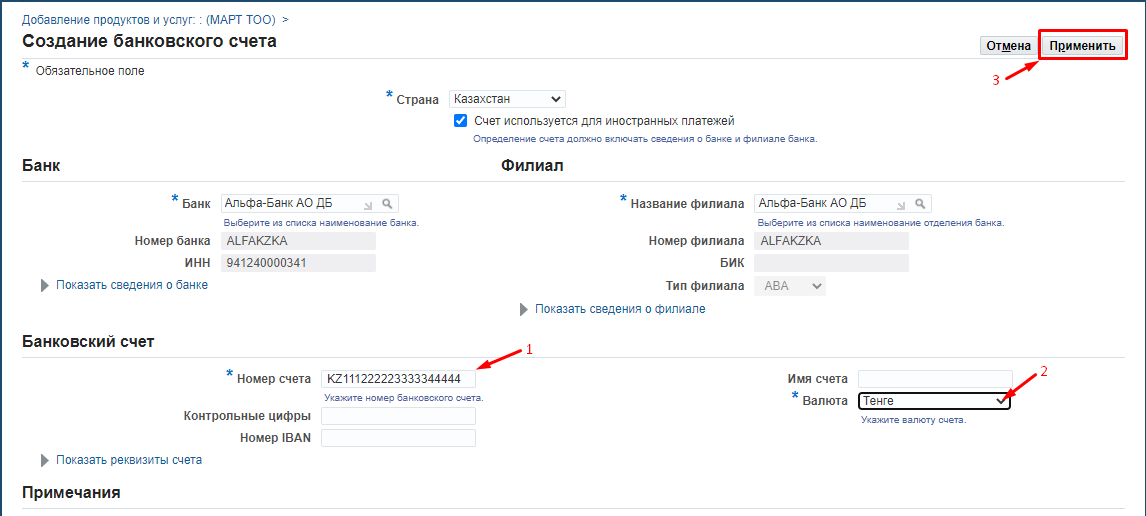 «Шот нөмірі» жолында (1) банктік шот нөмірін көрсетіңіз.(2) «Валюта» жолында тізімнен шот валютасын таңдаңыз. (3) (К) Қолдану басыңыз.Жаңа жолдарды қосу үшін, егер сіздің компанияңызда әртүрлі валюталарда бірнеше есеп айырысу шоттары болса, осы бөлімде көрсетілген барлық қадамдарды қайталаңыз.(3) «Корр.шот»  жолында корреспонденттік шотты көрсетіңіз.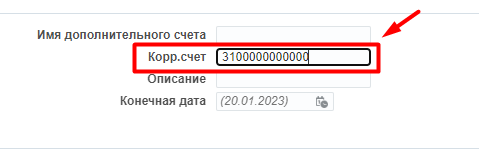 «Қосымша мәліметтер» бетін толтырғаннан кейін (К) «Ары қарай» басыңыз.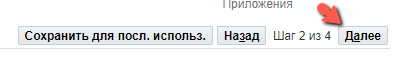 Қажет болған жағдайда, енгізілген деректерді сақтап, біраз уақыттан кейін сауалнаманы толтыруды жалғастыра аласыз. Ол үшін оң жақтағы жоғары бұрыштан (К) «Соңғы пайдаланушы үшін сақтау» басыңыз.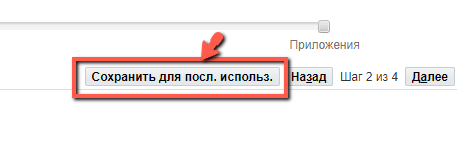 Содан кейін келесі хабарлама шығады: Тіркеу туралы мәліметтер сақталынды. Кейінірек тіркеу сұрауына оңай оралу үшін келесі сілтемеге бетбелгі қойыңыз. Сондай-ақ сізге осы мәліметтері бар хабарлама электрондық пошта арқылы жіберіледі. http://kzmala3499.kazminerals.com:8000/OA_HTML/jsp/pos/suppreg/SupplierRegister.jsp?regkey=DFB06A936DF33C0F30CD5B39C84BD6BBD12B55A1CC57DB01794CDC000DBBC002&lang=RU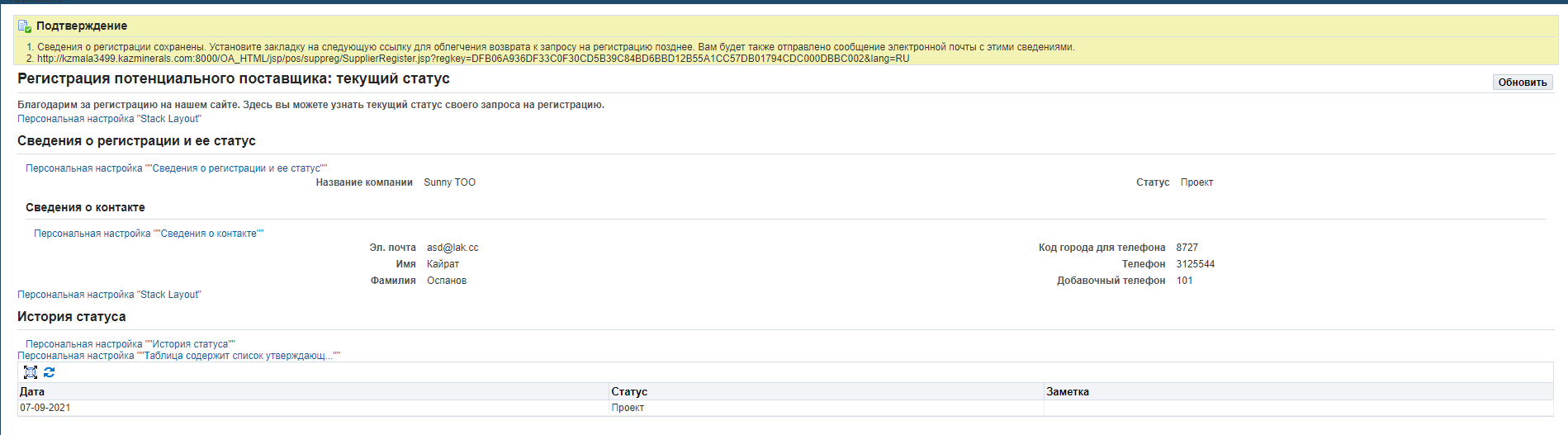 Сауалнаманы толтыруды жалғастыру үшін сақталған сілтеме бойынша өтіңіз.Жалпы мәліметтер бетіТарау: БАЙЛАНЫС ДЕРЕКТЕРІАшылған нысанда компанияңыз туралы мәліметтерді толтыруды жалғастыру қажет.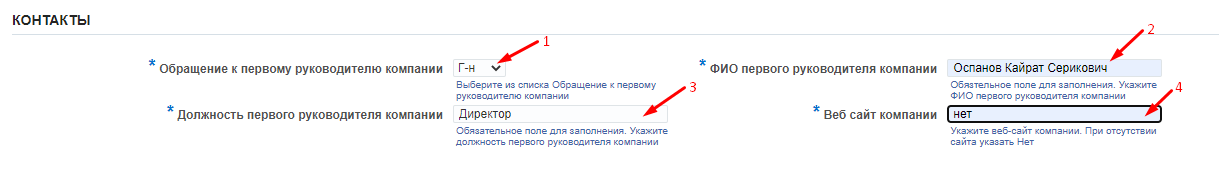 (1) «Компанияның бірінші басшысына жүгіну» жолында тізімнен қажетті мәнді таңдаңыз.(2) «Компанияның бірінші басшысының ТАӘ» ресми хаттарды жіберу үшін басшының деректерін көрсетіңіз.(3) «Бірінші басшының лауазымы» жолында компанияның жергілікті құжаттарына сәйкес лауазымын көрсетіңіз.(4) «Компанияның веб сайты» компанияның вебсайтының атауын көрсетіңіз. Егер сайт болмаса, "жоқ" деген сөзді жазыңыз.Тарау: ЗАҢДЫ ДЕРЕКТЕМЕЛЕРІ(1) «Құқықтық құрылымы» жолындағы лупаны басып => ашылған терезеден (2) (К) «Бастау» басып => тізімнен компанияңызға тиісті ұйымдық-құқықтық нысанын таңдаңыз және (3) (К) «Жылдам таңдау» басыңыз.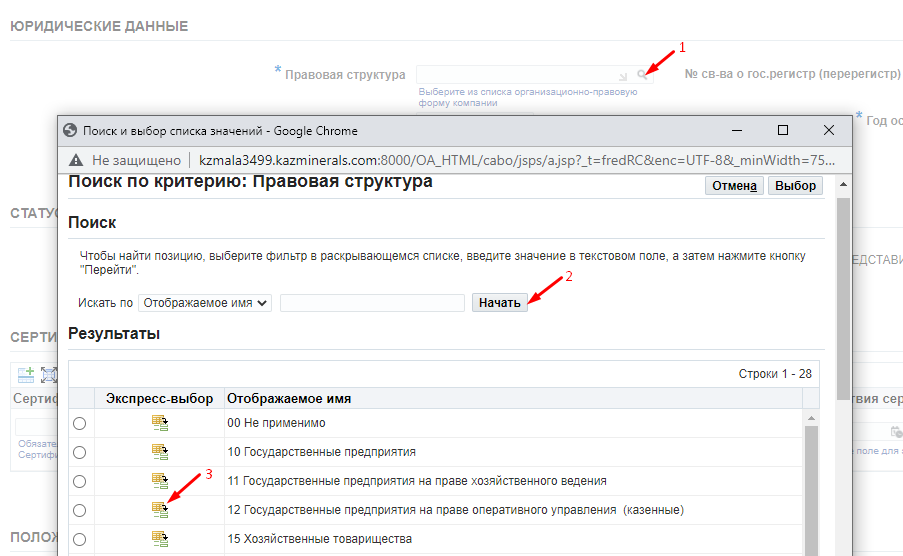 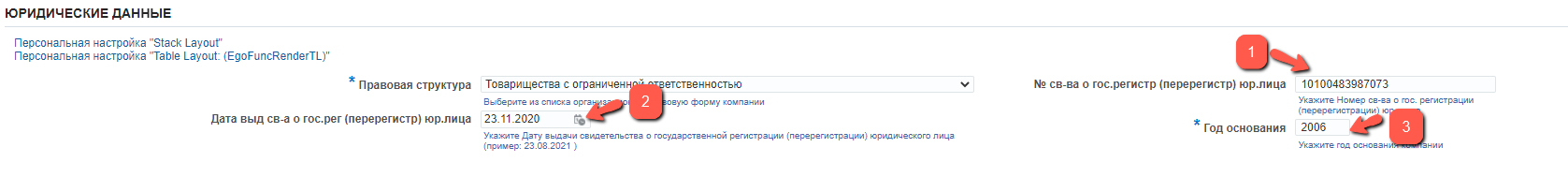 (1) және (2) «Заңды тұлғаны мемлекеттік тіркеу (қайта тіркеу) туралы куәліктің №» және «Заңды тұлғаны мемлекеттік тіркеу (қайта тіркеу) туралы куәліктің берілген күні» жолында заңды тұлғаны мемлекеттік тіркеу (қайта тіркеу) туралы куәліктің нмірін және күнін толтыру қажет. ҚР резиденттері үшін бұл жолдарды толтыру міндетті болып табылады.	(3) «Құрылған жылы» жолында алғашқы мемлекеттік тіркелген жылын толтырыңыз.Тарау: ЖЕТКІЗУШІНІҢ МӘРТЕБЕСІ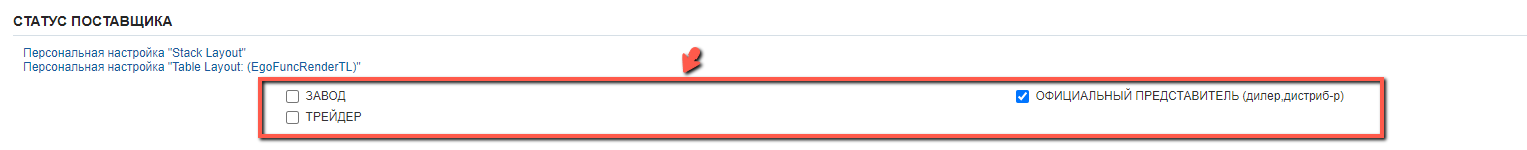 Жалаушамен компанияңыздың мәртебесін белгілеңіз.Тарау: ДИЛЕРДІҢ / ТАУАРДЫ ӨНДІРУШІНІҢ СЕРТИФИКАТТАРЫЕгер сіздің компанияңыз тауар өндіруші (Зауыт) немесе ресми өкіл (дилер, дистрибьютор) болса, сертификаттарды міндетті түрде тізімдеу қажет. Сертификаттардың сканерден өткізілген көшірмелері 4-бетке қоса берілуі тиіс.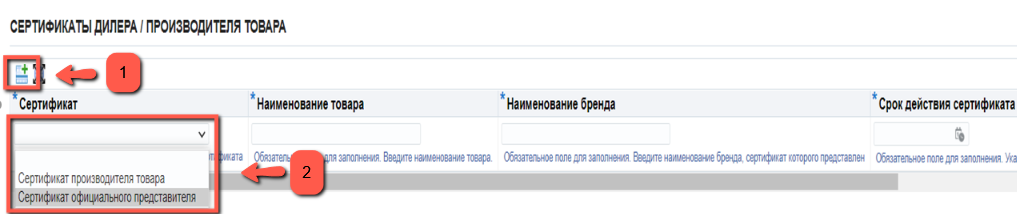 (1) «Жаңа жол қосу» => батырмасын басып, (2) тізімнен қажетті мәнді таңдаңыз.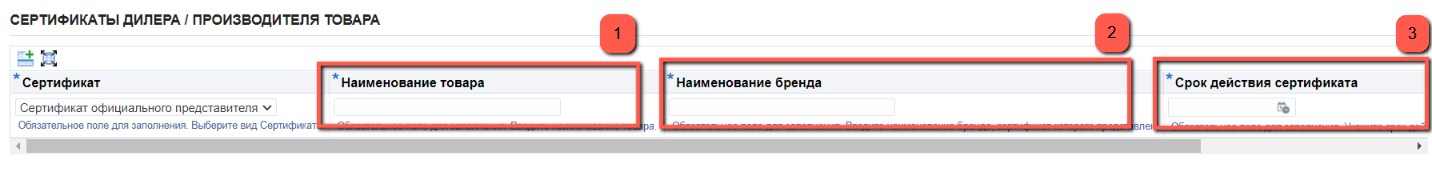 (1) «Тауардың атауы» жолында сертификатталған тауардың атауын көрсетіңіз => (2) «Брендтің атауы» жолағында өндірушінің атауын көрсетіңіз => (3) «Сертификаттың қолданылу мерзімі» жолағында сертификаттың қолданылу мерзімін көрсетіңіз.Тағы да бірнеше жолдарды қосу қажет болған жағдайда қадамдарды қайталаңыз.Тарау: KAZ MINERALS-да ТАУАРЛАРДЫ СЫНАУ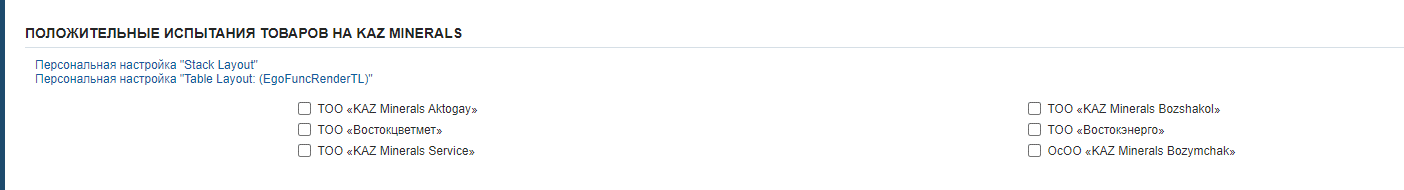 Егер сіздің тауарларыңыз Kaz Minerals Тобының компанияларында сынақтан өткен болса және сәтті болса, осы компанияларды белгілеңіз. Олай болмаған жағдайда бұл тарауды толтырмай қалдырыңыз.Тарау: ЖҰМЫСТАРДЫ ОРЫНДАУҒА / ҚЫЗМЕТТЕРДІ КӨРСЕТУГЕ БЕРІЛЕТІН ЛИЦЕНЗИЯ/АТТЕСТАТ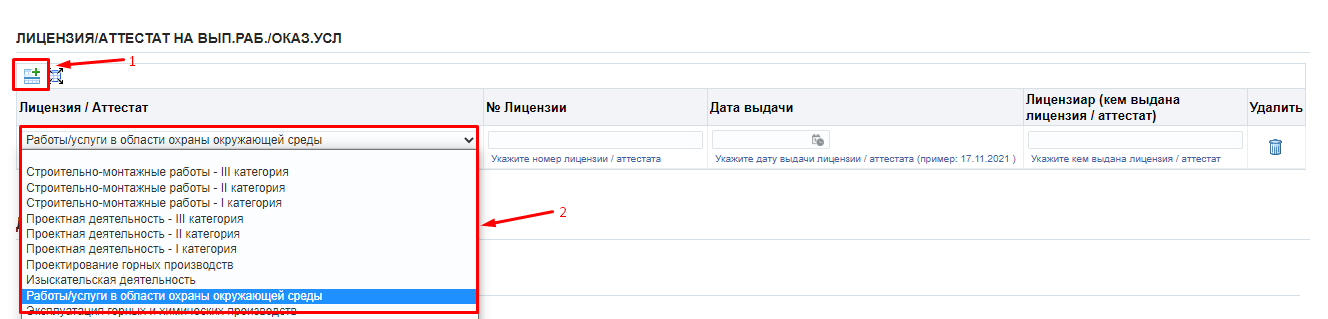 «Жаңа жол қосу» => батырмасын басып, => (2) тізімнен жұмыстарды орындауға немесе қызметтерді көрсетуге арналған лицензияны/аттестаты таңдаңыз. Егер жұмысқа/көрсетілетін қызмет лицензияланатын болса, бірақ сізде тиісті құжат болмаса, «Жоқ» мәнін таңдаңыз. Егер жұмысқа/көрсетілетін қызмет лицензияланбайтын болса, «Талап етілмейді» мәнін таңдаңыз.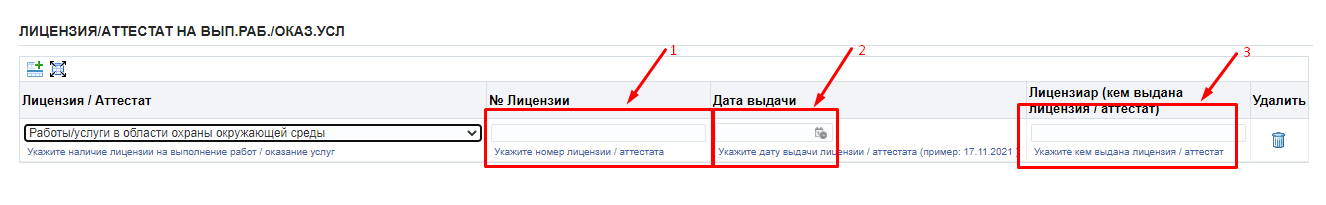 «Лицензия №» жолында лицензияның /аттестаттың нөмірін көрсетіңіз => (2) «Берілген күні» жолына лицензияның /аттестаттың берілген күнін көрсетіңіз (КК.АА.ЖЖЖЖ.) => (3) «Лицензиар (лицензияны/аттестатты кім берді)» жолына лицензияны /аттестатты кім бергенін көрсетіңіз. Тағы да бірнеше жолдарды қосу қажет болған жағдайда қадамдарды қайталаңыз.Тарау: КОМПАНИЯ ТУРАЛЫ ДЕРЕКТЕР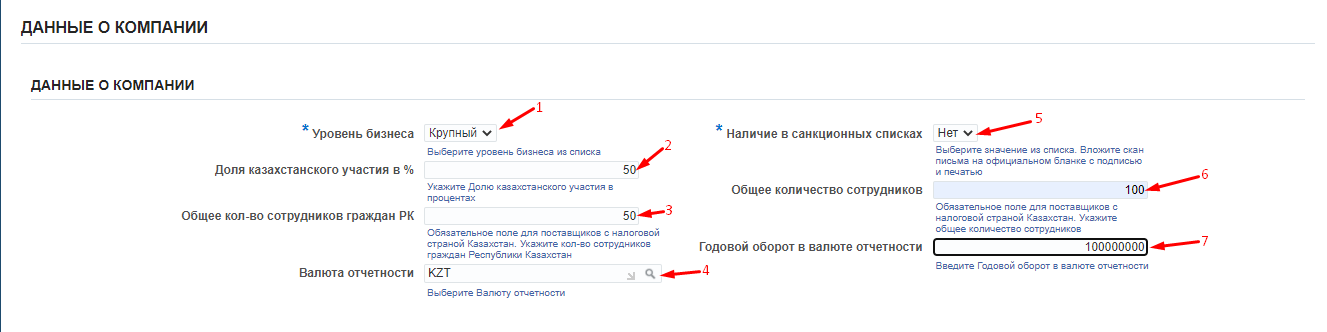 (1) «Бизнес деңгейі» міндетті жолына тізімнен Компанияңызға тиісті мәнді таңдаңыз.(2) ҚР резиденттері үшін «Қазақстанның қатысу үлесі % - бен» жолына компаниядағы үлесті ҚР азаматтарына тиесілі пайызбен көрсету қажет. ҚР бейрезиденттері үшін жолақ толтырылмайды.(3) ҚР резиденттері үшін «ҚР азаматтары қызметкерлерінің жалпы саны» жолына ҚР азаматтарының санын көрсету қажет. ҚР бейрезиденттері үшін жолақ толтырылмайды.(4) «Есептілік валютасы» жолындағы лупаны басып => ашылған терезеден «Бастау» батырмасын басып есептілік валютасын таңдаңыз немесе «Жылдам таңдау» батырмасын басыңыз.(5) «Санкциялар тізімінде болуы» міндетті жолағына Компанияңыз АҚШ үкіметі, БҰҰ Қауіпсіздік Кеңесі, Еуропалық одақ, Ұлы Мәртебелі Патшайымның Қазынашылық немесе басқа да тиісті санкциялар органы қолданатын қандай да бір санкциялардың субъектісі немесе объектісі болып табыла ма, соны көрсету қажет. Міндетті түрде компанияның қолы мен мөрі басылған ресми бланкіде растау хатын қоса беру қажет.(6) ҚР резиденттері үшін «Қызметкерлердің жалпы саны» жолағында компанияңыздағы қызметкерлердің жалпы санын көрсету қажет. ҚР бейрезиденттері үшін жолақ толтырылмайды.(7) «Есептілік валютасындағы жылдық айналым» жолағына есептілік валютасындағы жылдық айналымды сандық форматта енгізіңіз.Тарау: KAZ MINERALS ТОБЫНЫҢ КОМПАНИЯЯЯЛАРЫМЕН ЖҰМЫС ТӘЖІРИБЕСІ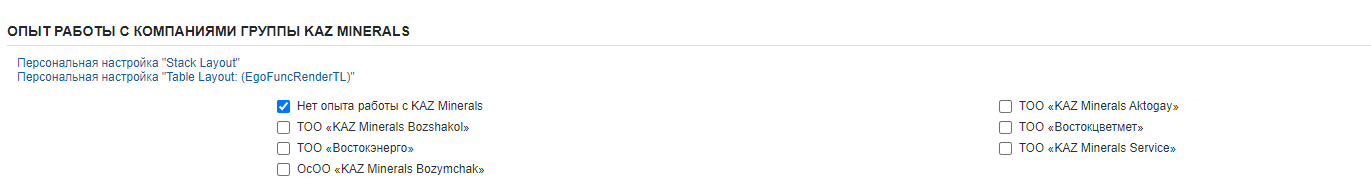 Егер компанияңыздың KAZ Minerals Тобының басқа компанияларымен жұмыс тәжірибесі болса, осы компанияларды көрсетіңіз немесе «KAZ Minerals-бен жұмыс тәжірибесі жоқ» мәнін таңдаңыз.Тарау: ҚАРЖЫЛЫҚ ДЕРЕКТЕР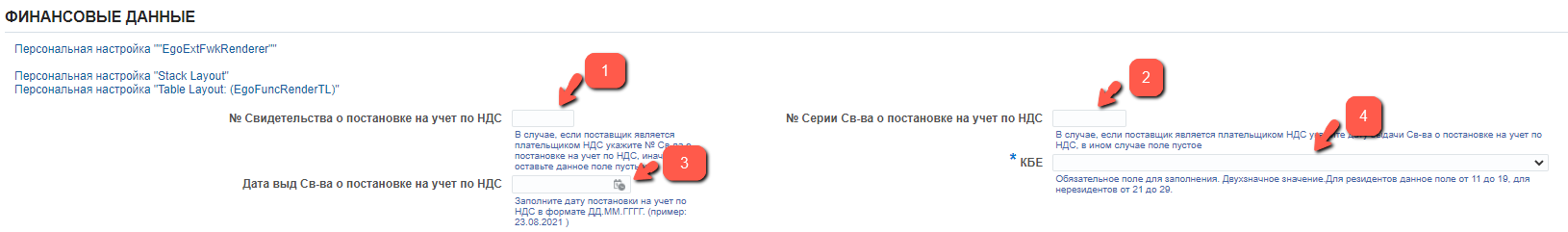 «ҚҚС бойынша есепке қою туралы куәліктің №», (2) «ҚҚС бойынша есепке қою туралы куәлік сериясының №» және (3) «ҚҚС бойынша есепке қою туралы куәліктің берілген күні» деген жолдарды, егер компанияңыз ҚҚС төлеуші болса, тек ҚР резиденттері толтырады. Олай болмаған жағдайда бұл жолақты бос қалдырыңыз.(4) «КБЕ» жолына тізімнен Компанияңызға тиісті мәнді таңдаңыз.Бетті Жалпы мәліметтермен толтырғаннан кейін «Ары қарай» батырмасын басыңыз.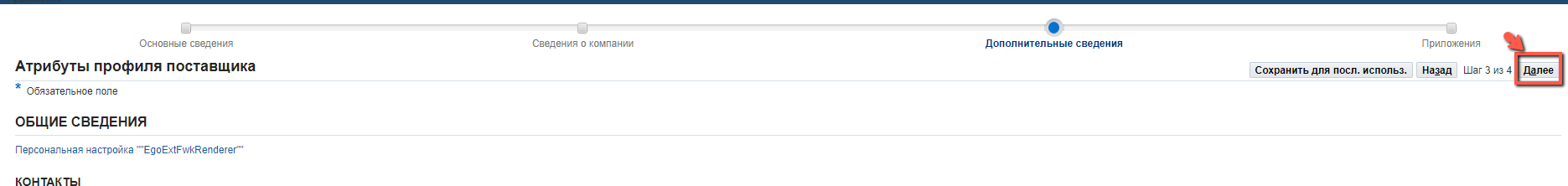 Қосымшаларға арналған бет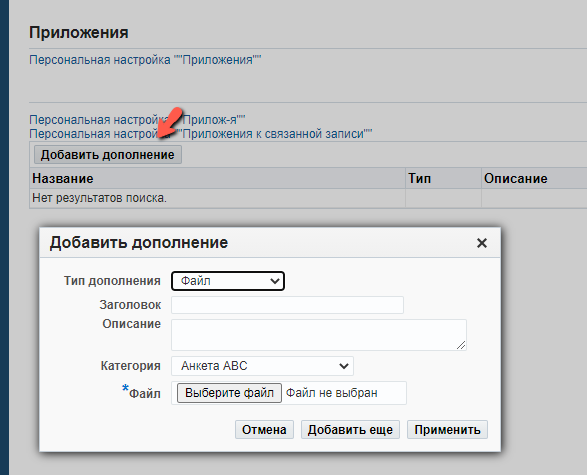 Құжаттарды келесі жіктеуге сәйкес сканерден өткізілген түрде тіркеу қажет.Хаттардың үлгілерін жүктеп алу үшін сілтемелерді пайдаланыңыз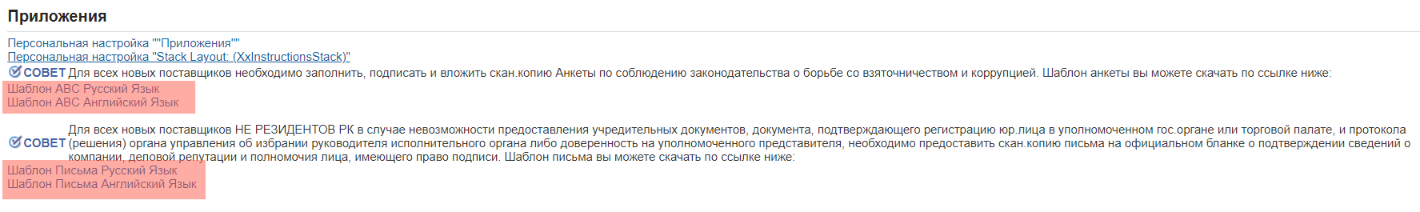 2, 8, 9-тармақшаларда көрсетілген құжаттарды ұсыну мүмкін болмаған жағдайда, компания туралы мәліметтерді, іскерлік беделін және қол қоюға құқығы бар тұлғаның өкілеттігін растау туралы ресми бланкіде хат ұсыну қажет. Хаттың жобасы (төменде берілген).2, 8, 9-тармақшаларда көрсетілген құжаттарды ұсыну мүмкін болмаған жағдайда, жеткізуші-бейрезидент ұсынатын хаттың жобасыФИРМАЛЫҚ БЛАНКІДЕКүні _______________Кімге: «KAZ Minerals Актогай» (КАЗ Минералз Актогай) ЖШС / «KAZ Minerals Bozshakol» (КАЗ Минералз Бозшаколь) ЖШС (қажеттісін қалдыру)Компания туралы мәліметтерді, қол қоюға құқығы бар тұлғаның іскерлік беделі мен өкілеттігін растауОсы арқылы біз _________________ (компанияның атауы) (Компания) жақсы іскерлік беделге ие (төлем қабілеттілігі бар, тарату процесінде емес, банкрот емес және басқа міндеттемелері жоқ) тиісті түрде құрылған және тіркелген ұйым болып табылатынын және келесідей ақпарат пен құжаттар осы хат жазылған күні толық, жарамды және дәл болып табылатынын растаймыз:4. Қоса берілетін құжаттар (түпнұсқалардың электронды көшірмелері):4.1. Тіркеу туралы куәлік және / немесе жақсы іскерлік бедел туралы куәлік4.2. [Қол қоюға құқығы бар тұлға ретінде тағайындалған тұлғаның (тұлғалардың) төмендегі құжаттардың негізінде компания атынан ұсынылатын тауарларды / жұмыстарды / қызметтерді жеткізуге арналған шартқа қол қоюға құқығы бар екенін растайтын құжаттар:а. Жарғы, және /немесеб. Директорлар кеңесінің немесе атқарушы органның шешімі; және / немесев. Сенімхат (немесе қол қоюға құқығы бар тұлғаның өкілеттігін бірлесіп растайтын жоғарыда аталған барлық құжаттар)][Компания үшін ескерту: егер мұндай құжаттар қолжетімді болмаса немесе құпиялылық себебінен толық ашылмаса, Компания жоғарыдағы б) тармағында сұралған құжаттарды келесіге ауыстыруы керек][Компания _________________ (осындай уәкілетті тұлғаның толық аты-жөні мен лауазымын көрсетіңіз) қол қоюға құқығы бар тұлға ретінде тағайындалған тұлға (тұлғалар) екенін растайды, Компанияның қызметкері болып табылады және тауарларды / жұмыстарды / қызметтерді жеткізуге арналған келісімшарттарға және Компания атынан барлық көмекші құжаттарға қол қоюға құқылы.]Компанияны тіркеу туралы мәліметтер және оның құрылтай құжаттары мемлекеттік тіркеушінің келесі ресми веб-порталында тексеру және бақылау үшін қолжетімді:_____________________________________________________________(Тиісті порталға қолданыстағы сілтемені көрсетіңіз және оны электрондық пошта мәтінінде көрсетіңіз).Біз осы интернет-порталда қолжетімді болып табылатын растайтын құжаттама және / немесе ақпарат осы хат жазылған күні толық, жарамды және дәл болып табылатынын растаймыз.Құрметпен,Қолы _______________Толық аты-жөні _______________Лауазымы _________________ [Компания үшін ескертпе: бұл хатқа қол қоюға құқығы бар тұлға ретінде тағайындалған қызметкерге қарағанда жоғары лауазымдарды атқаратын тұлғалар (қол қоюға құқығы бар тұлға ретінде тағайындалған қызметкерді қоспағанда) мұндай куәліктерді беруге құқығы бар, мысалы, компания хатшысы, Директорлар, атқарушы басшылық және т. б. қол қоюы тиіс]                    Мөрі (егер Компанияның мөрі болса)Барлық ақпаратты және барлық қажетті құжаттарды толтырғаннан кейін (К) Жіберу батырмасын басыңыз 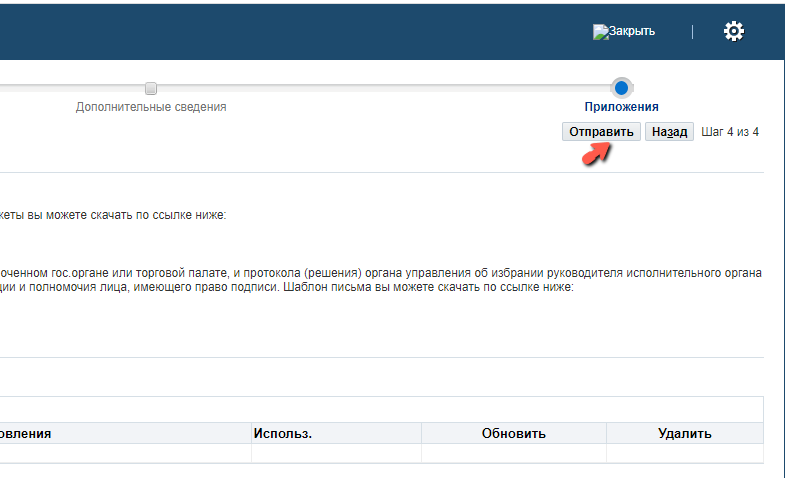 Мағлұмат ақпаратТіркелгеннен кейін Сіздің сауалнамаңыз сауалнамадағы деректерге аудит жүргізу үшін KAZ Minerals жеткізушілерінің әкімшісіне жіберіледі.Егер Сіздің сауалнамаңызды тексеру кезінде әкімші Сізден жетіспейтін ақпаратты сұраса, поштаңызға хабарлама келеді. Сілтеме бойынша хабарламаға өтіңіз.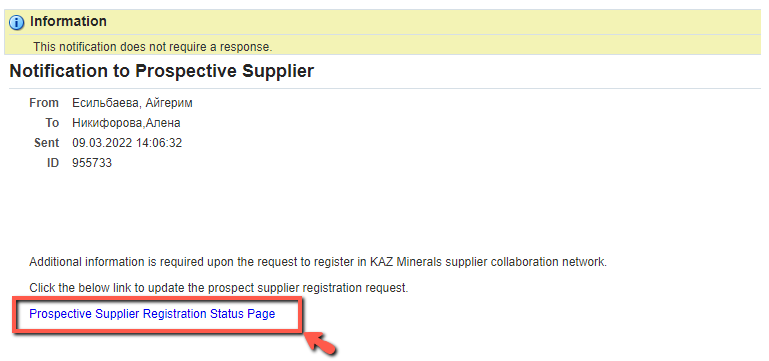 Ашылған бетте (K) Respond батырмасын басыңыз.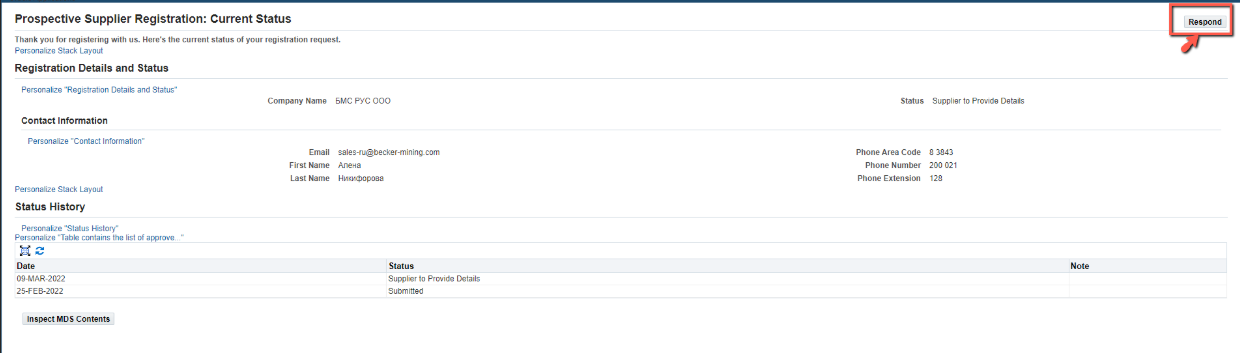 Тіркеу нысаны ашылады. Жетіспейтін ақпаратты толтырып, Қосымша бетіндегі (К) Жіберу батырмасын басыңыз.Сәтті тіркелу кезінде поштаңызға логин мен құпиясөз көрсетілген хабарлама келеді.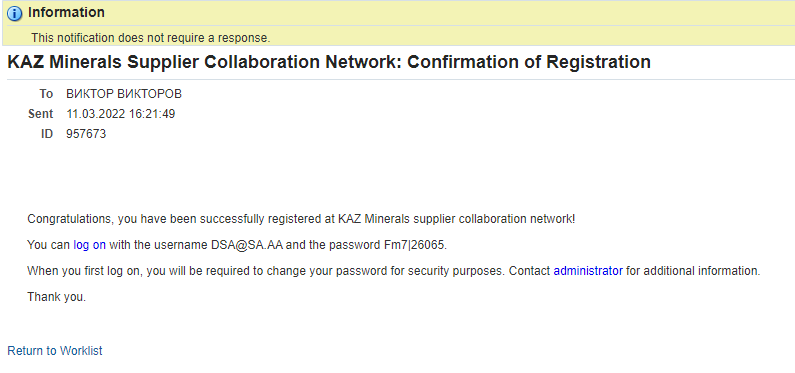 Сондай-ақ, шот тіркелгеннен кейін келесі хабарлама келеді.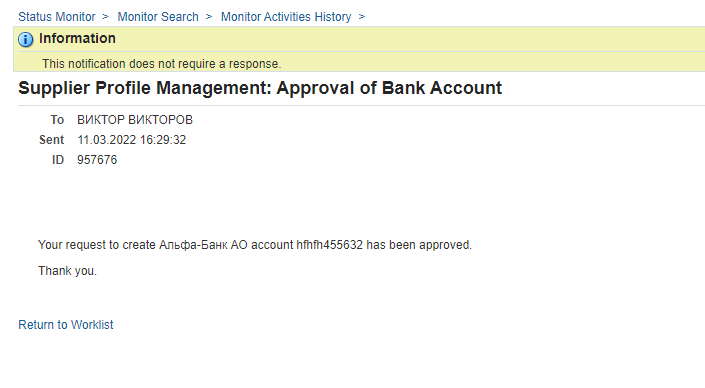 КүніАвторРедакцияӨзгертулердің сипаттамасы07.09.2021Абильдинова К.1.0Жаңа құжат11.02.2022Каленова Н. К. 1.1Ақпараттарды және скриндерді жаңарту11.03.2022Каленова Н. К. 1.2Қосымша мәліметтер бойынша ақпарат толықтырылды20.01.2023Каленова Н. К.1.31.1-т. - ҚСК жолы, 2.5-т. - Корр.шот бойынша ақпаратты толықтыру 29.08.2023Нурмухамбетова М1.4МАҢЫЗДЫ АҚПАРАТ 2.4 т12.09.2023Нурмухамбетова М1.5КОМПАНИЯ ТУРАЛЫ ДЕРЕКТЕР11.12.2023Нурмухамбетова М1.6Контакт туралы ДЕРЕКТЕРСанаттардың атауы№Құжаттардың тізімі*Шартқа қол қоюшының өкілеттіктерін растайтын құжаттарҚР резидентіАтқарушы органның басшысын сайлау (тағайындау) туралы басқару органының хаттамасы (шешімі) немесе егер қол қоюшы аталған заңды тұлғаның атқарушы органының басшысы болмаса, уәкілетті өкілге берілген сенімхат	*Шартқа қол қоюшының өкілеттіктерін растайтын құжаттарҚР бейрезидентіАтқарушы органның басшысын сайлау (тағайындау) туралы басқару органының хаттамасы (шешімі) немесе егер қол қоюшы аталған контрагенттің атқарушы органының басшысы болмаса, уәкілетті өкілге берілген сенімхат*Шартқа қол қоюшының өкілеттіктерін растайтын құжаттарҚР бейрезидентінің филиалыКонтрагент тарапынан қол қоюшының өкілеттігін растайтын құжат (шешім немесе сенімхат)*Шартқа қол қоюшының өкілеттіктерін растайтын құжаттарҚР резиденті ЖКЖеке басын куәландыратын құжат*Шартқа қол қоюшының өкілеттіктерін растайтын құжаттарҚР резиденті ЖКЕгер ТЖҚ сатып алуға арналған тиісті шартта көрсетілген дара кәсіпкердің атынан өзге тұлға қол қоятын жағдайда, уәкілетті өкілге берілген сенімхат*Құрылтай құжаттарыҚР резидентіЗаңды тұлғаның жарғысы. Егер контрагенттің өкілі оның құрылымдық бөлімшесі (филиалы немесе өкілдігі) болса, онда жарғыдан басқа, мұндай Тарап филиал немесе өкілдік туралы ережені және құрылымдық бөлімшенің басшысын тағайындау туралы құжаттарды ұсынуы тиіс*Құрылтай құжаттарыҚР резидентіЗаңды тұлғаны мемлекеттік тіркеу (қайта тіркеу) туралы куәлік немесе анықтама*Құрылтай құжаттарыҚР бейрезидентіҚұрылтай құжаттары (жарғы немесе оған теңестірілген құжат)*Құрылтай құжаттарыҚР бейрезидентіЗаңды тұлғаның уәкілетті мемлекеттік органда немесе сауда палатасында тіркелгенін растайтын құжат*Құрылтай құжаттарыҚР резиденті ЖКЕгер көрсетілген тіркеу Қазақстан Республикасы заңнамасының нормаларына сәйкес талап етілсе, мемлекеттік тіркеу туралы куәлік немесе салық органдарында жеке кәсіпкерді тіркеу туралы хабарлама*Құрылтай құжаттарыҚР бейрезидентінің филиалыЗаңды тұлғаның жарғысы*Құрылтай құжаттарыҚР бейрезидентінің филиалыФилиал немесе өкілдік туралы ереже*Құрылтай құжаттарыҚР бейрезидентінің филиалыФилиалдың немесе өкілдіктің басшысын тағайындау туралы құжат*Құрылтай құжаттарыҚР бейрезидентінің филиалыФилиалды немесе өкілдікті есептік тіркеу туралы куәлік*Салық мәліметтеріРезидентҚҚС бойынша тіркеу есебіне қою туралы куәлік (егер қолданылатын болса);*Салық мәліметтеріРезидентЕгер контрагент ҚҚС төлеуші болып табылған жағдайда – контрагенттің бюджетке төленетін төлемдер мен салықтар бойынша берешегінің жоқтығы туралы салық органынан анықтама, егер контрагент ҚҚС төлеуші болып табылмаса – салық органынан растайтын анықтама*Салық мәліметтеріҚР резиденті ЖКҚҚС бойынша тіркеу есебіне қою туралы куәлік (егер қолданылатын болса);*Салық мәліметтеріҚР резиденті ЖКЕгер контрагент ҚҚС төлеуші болып табылған жағдайда – контрагенттің бюджетке төленетін төлемдер мен салықтар бойынша берешегінің жоқтығы туралы салық органынан анықтама, егер контрагент ҚҚС төлеуші болып табылмаса – салық органынан растайтын анықтама*Салық мәліметтеріҚР бейрезидентінің филиалыҚҚС бойынша тіркеу есебіне қою туралы куәлік (егер қолданылатын болса);*Салық мәліметтеріҚР бейрезидентінің филиалыЕгер контрагент ҚҚС төлеуші болып табылған жағдайда – контрагенттің бюджетке төленетін төлемдер мен салықтар бойынша берешегінің жоқтығы туралы салық органынан анықтама, егер контрагент ҚҚС төлеуші болып табылмаса – салық органынан растайтын анықтама*Банктік деректерҚР резидентіБанк деректемелері бар есеп айырысу шотының болуы және несиелік берешегінің болмауы туралы қызмет көрсететін банктің анықтамасы*Банктік деректерҚР резиденті ЖКБанк деректемелері бар есеп айырысу шотының болуы және несиелік берешегінің болмауы туралы қызмет көрсететін банктің анықтамасы*Банктік деректерҚР бейрезидентінің филиалыБанк деректемелері бар есеп айырысу шотының болуы және несиелік берешегінің болмауы туралы қызмет көрсететін банктің анықтамасыЛицензиялар / СертификаттарҚР резидентіМемлекеттік лицензияға барлық қосымшалардың көшірмелерін қоса алғанда, лицензиялық қызметті жүзеге асыру туралы Қазақстан Республикасының мемлекеттік лицензиясы және жұмыстарды (көрсетілетін қызметтерді) ұсынуға рұқсат (егер қолданылса)Лицензиялар / СертификаттарҚР резидентіТауар өндірушінің сертификатыЛицензиялар / СертификаттарҚР бейрезидентіМемлекеттік лицензияға барлық қосымшалардың көшірмелерін қоса алғанда, лицензиялық қызметті жүзеге асыру туралы Қазақстан Республикасының мемлекеттік лицензиясы және жұмыстарды (көрсетілетін қызметтерді) ұсынуға рұқсат (егер қолданылса)Лицензиялар / СертификаттарҚР бейрезидентіТауар өндірушінің сертификатыЛицензиялар / СертификаттарҚР бейрезидентінің филиалыЕгер жұмыстар (көрсетілетін қызметтер) мемлекеттік лицензияға қосымшаның көшірмесін қоса алғанда, лицензияланған жағдайда, лицензиялық қызметті жүзеге асыру туралы Қазақстан Республикасының мемлекеттік лицензиясы және жұмыстарды (көрсетілетін қызметтерді) ұсынуға рұқсат (егер қолданылса)Лицензиялар / СертификаттарҚР бейрезидентінің филиалыТауар өндірушінің сертификаты*Парақорлық пен сыбайлас жемқорлыққа қарсы күрес туралы заңнаманы сақтау бойынша сауалнамаБарлық жеткізушілер үшінКонтрагенттің толтырған және қол қойған Парақорлық пен сыбайлас жемқорлыққа қарсы  күрес туралы заңнаманы сақтау бойынша сауалнамасы*БасқаларыБарлық жеткізушілер үшінКомпанияңыздың АҚШ Үкіметі, БҰҰ Қауіпсіздік Кеңесі, Еуропалық Одақ, Ұлы Мәртебелі Патшайымның Қазынашылығы немесе өзге тиісті санкциялық орган қолданатын қандай да бір санкциялардың субъектісі не объектісі болып табылатындығын/ табылмайтындығын растайтын хат. 1. Тіркелген елі / резиденттігі:2. Тіркеу нөмірі:3. Тіркелген / құрылған күні: